Zdravotní potvrzení				             Fotbalový kemp ABC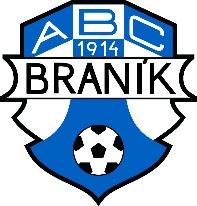 Zdravotní potvrzení může být na jiném formuláři!!!Jméno: ….....................................  Příjmení: .................................................................Rodné číslo: …............................  Zdravotní pojišťovna: …............................................Byl(a) očkován(a) proti:.................................................................................................Prodělal(a) tyto choroby: …...........................................................................................Zvláštní upozornění: …....................................................................................................Dítě je schopné zúčastnit se Fotbalového kempu ABC Braník, nemá karanténní opatření ani změnu běžného režimu a je schopno absolvovat 5.denní sportovní program bez omezení.datum razítko a podpis lékaře: